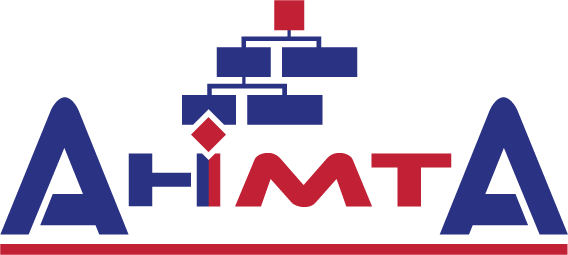 Task Book for the Positions ofALL-HAZARDSRESOURCES UNIT LEADER (RESL-AH)SITUATION UNIT LEADER (SITL-AH)DEMOBILIZATION UNIT LEADER (DMOB-AH)DOCUMENTATION UNIT LEADER (DOCL-AH)This Position Task Book has a direct entry position and includes tasks for the following position;Status/Check-In RecorderVersion: July 2016(Blank Page)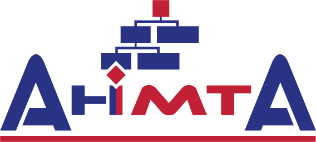 The All-Hazards Incident Management Teams Association (AHIMTA) was founded in 2010, as a grassroots 501(c) (6) professional association comprised of several hundred incident management practitioners from multiple disciplines representing Federal, State and local agencies, nongovernmental organizations (NGOs), and the private sector. The main driving factor for the creation of the Association was the critical need for standardized qualifications for All-Hazards Incident Management Teams (AHIMTs), particularly at the Type 3 complexity level for interstate deployment. In 2013 The AHIMTA formed the Incident Qualifications System Committee (IQS) to further the ICS qualifications guidance work started at the Federal level. After a year of development, stakeholder input, and vetting the first edition of the Interstate Incident Management Team Qualifications Systems (IIMTQS) Guide was published in March of 2014.This Position Task Book (PTB) was developed and is owned and maintained by the AHIMTA as one of the components of its Interstate Incident Management Team Qualifications System. Any comments, corrections, or suggestions to this PTB or to any component of its Interstate Incident Management Team Qualifications System should be emailed to the All-Hazards Incident Management Teams Association. AHIMTA@AHIMTA.org(Blank Page)NATIONAL INCIDENT MANAGEMENT SYSTEM (NIMS)INCIDENT COMMAND SYSTEM (ICS)POSITION TASK BOOKS (PTBs)Position Task Books (PTBs) are designed to be used by any individual (trainee) interested in becoming certified under the National Incident Management System (NIMS). The PTB’s are intended to be used to document experiences that indicate successful completion of tasks specific to an Incident Command System (ICS) position. The performance requirements for each position are associated with core ICS competencies, behaviors and tasks as suggested to the Federal Emergency Management Agency (FEMA) by a multi-disciplined, highly experienced expert panel. Trainees are evaluated during this process by qualified evaluators, and the trainee’s performance is documented in the PTB for each task by the evaluator’s initials and date of completion. An Evaluation Record will be completed by all evaluators documenting the trainee’s progress after each evaluation opportunity. Successful performance of all tasks, as observed and recorded by an evaluator, will result in a recommendation to the “authority having jurisdiction” (of the trainee), that the trainee be certified in that position. Evaluation and confirmation of the trainee’s performance while completing all tasks will normally require more than one training assignment and several different evaluators. Incidents lasting several days may involve multiple evaluators. Tasks may be evaluated on incidents, simulation/tabletop exercise, planned events, in training and HSEEP compliant functional or full-scale exercises and in other work situations as long as there is a qualified evaluator.  It is important performances be critically evaluated and accurately recorded by each evaluator.  All tasks must be evaluated.  The Interstate Incident Management Team Qualifications System [IIMTQS] Guide lists the definitions for trainee, evaluator, training officer and authority having jurisdiction. Responsibilities:Authority having jurisdiction (AHJ):Select trainees based on the needs of their organization or to fulfill their obligations to contribute to Incident Management Teams or other Mutual Aid agreements.Provide opportunities for evaluation and/or making the trainee available for evaluation.Training Officer:Providing the correct version of the PTB to the individual in order to document performance.Explaining to the trainee the purpose and processes of the PTB as well as the trainee’s responsibilities.Tracking progress of the trainee.Identifying incidents or situations where the trainee may have evaluation opportunities.Identifying and assigning an evaluator who can provide a positive experience for the trainee, when the evaluation opportunity is within the AHJ’s jurisdiction. Receiving and filing documentation from the assignment.The Individual/ Trainee:Reviewing and understanding instructions in the PTB.Identifying desired objectives/goals whenever an opportunity for evaluation is recognized.Providing background information to an evaluator.Assuring the evaluation record is complete.Completing all tasks for an assigned position within the timeframe allowed for that position. All tasks with an approval older than the allowed timeframe must be reevaluated.Notifying the local AHJ /training officer when the PTB is completed, and obtaining the appropriate signature recommending certification.Retaining the original PTB and provide a copy of the PTB to the appropriate individual for review by the State Qualification Review Committee (SQRC) (refer to the current edition of the IIMTQS Guide).Evaluator(s):Being qualified and proficient in the evaluated position.Meeting with the trainee and determining past experience, current qualifications and desired objectives/goals.Reviewing tasks with the trainee.Explaining to the trainee the evaluation procedures that will be utilized and which tasks may be performed during the evaluation period.Accurately evaluating and recording demonstrated performance of tasks. Dating and initialing completion of the task to indicate satisfactory performance. Unsatisfactory performance should also be documented.Evaluate the numbered tasks only.  Do not evaluate bullets as they are provided as examples or additional clarification.Completing the Evaluation Record found at the end of each PTB.Completing an Incident Personnel Performance Rating (ICS 225) form.The Final Evaluator:Being qualified and proficient in the position being evaluated.Reviewing the trainee’s record to ensure completeness.Signing the appropriate verification statement found in the beginning of the PTB when all tasks have been initialed. Ensuring all tasks have been completed within the three years prior to submission for final approval. Incident Training SpecialistIssue the PTB with concurrence of employing/sponsoring organization to document task performance.Identify incident evaluation opportunities.Assist trainees, coaches/trainers and evaluators with proper documentation.Conduct progress reviews and answer questions.Ensure that coach/trainer and evaluators are qualified and can make accurate and honest appraisal of the trainee’s performance.Position Tasks and Associated Task Book CodesEach Position Task Book lists the performance requirements (tasks) for specific positions set by the latest version of ICS competencies and behaviors recognized by FEMA’s National Integration Center and posted to the NIMS Resource Center Web site, http://www.fema.gov/media-library/assets/documents/11685.The tasks required of a position range in criticality. A Trainee must demonstrate competency at critical tasks while functioning in the target position on an incident. The IIMTQS recognizes that the nature of some less critical tasks may be performed on planned events, in exercises, or in other situations and be sufficient demonstration of competency upon which to base qualification.  Each task in this Position Task Book has at least one code associated with the situation(s) within which the task MUST be completed.  Performance of any task in a situation(s) other than that required by the task’s code(s) is not valid for qualification.  If more than one code is listed, the task may be completed in any of the situations (e.g. If code I1, I2, and O1 are listed, the task may be completed in any of the three situations).  The evaluator should circle the evaluation code for which the task was evaluated.Definitions for these codes are:I1 =    Task must be performed on an incident which meets the following criteria:Is managed under the Incident Command System (ICS)Requires a written Incident Action Plan (IAP)Requires using the Planning P to plan for multiple operational periodsMatches or is higher complexity level (see IIMTQS Appendix A – Incident Complexity Analysis Chart) than the type rating being pursuedI2 =    Task can be performed in the following situations:IncidentIncident within an Event or Incident   The situation must meet the following criteria:Is a critical time-pressured, high-consequence incident managed under the Incident Command System (ICS) Matches or is higher complexity level (see IIMTQS Appendix A – Incident Complexity Analysis Chart) than the type rating being pursuedO1 =    Task can be performed in the following situations:Planned Event“Full Scale Exercise” or “Functional Exercise” as defined by HSEEP (see IIMTQS Section XIII. Qualifying Incident, Event, and Exercise Guidelines; Qualifying Exercise Attributes)   This situation must meet the following criteria:Is managed under the Incident Command System (ICS)Matches or is higher complexity level (see IIMTQS Appendix A – Incident Complexity Analysis Chart) than the type rating being pursuedRequires a formal written Incident or Event Action Plan (IAP/EAP)Requires using the Planning P to plan for multiple operational periodsFor an Event, requires contingency planning for an Incident within the Event.O2 =    Task can be performed in the following situations if the situation affords the opportunity to evaluate the knowledge/skills associated with the ICS position:Planned Event not meeting the requirements in O1.Exercise not meeting the requirements in O1.TrainingDaily Job R =      Rare events seldom occur and opportunities to evaluate Trainee performance in real settings are limited. Examples of rare events include accidents, injuries, vehicle and aircraft crashes. Through interviews, the evaluator may be able to determine if the trainee could perform the task in a real situation.There are numerous bullet statements listed under each task. The bullet statements are listed as guidelines/examples for the evaluator to consider when insuring the intent of the task has been completed. Not all bullet statements for a task are required to be completed if the overall intent of the task has been satisfied.This task book contains tasks for the positions ofAll - HazardsResources Unit Leader (RESL-AH)Situation Unit Leader (SITL-AH)Demobilization Unit Leader (DMOB-AH)Documentation Unit Leader (DOCL-AH)The common tasks for these positions are listed first and only need to be completed once.The tasks specific to each position are listed following the common tasks.All-Hazards Planning Section Unit Leader Common Tasks	pages 17-23    	(Tasks 1-43)Resources Unit Leader (RESL-AH) Specific Tasks	pages 24-27    	(Tasks 44-60)Situation Unit Leader (SITL-AH) Specific Tasks	pages 28-29   	(Tasks 61-67)Demobilization Unit Leader (DMOB-AH) Specific Tasks	pages 30-32   	(Tasks 68-75)Documentation Unit Leader (DOCL-AH) Specific Tasks	pages 33-34   	(Tasks 76-86)(Blank Page)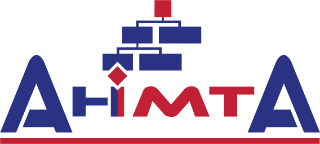 The following Competencies, Behaviors, and Tasks (1 through 43) are common for all the Unit Leader positions in this task book and need to be evaluated once unless the evaluator of an additional Unit Leader position feels the trainee needs to be reevaluated on some or all the Common Task and is noted on the Evaluation Record.INSTRUCTIONS FOR COMPLETING THE EVALUATION RECORDA separate Evaluation Record needs to be completed for each incident, event, full-scale exercise, functional exercise, tabletop, daily duties, or in a classroom where a Trainee can be evaluated and is required for any task signed off in the PTB. If additional Evaluation Records are needed, a page can be copied from a blank task book and attached. Each Evaluation Record will need to have the following information provided: Evaluation Record #: The number at the top of the evaluation record which identifies a particular incident or group of incidents. This number should be placed in the column labeled “Evaluation Record #” on the PTB for each task performed satisfactorily. This number enables reviewers of the completed PTB to ascertain the qualifications of the different evaluators prior to making the appropriate sign-off on the PTB.     Trainee Name: Insert the Trainee’s full name.Trainee Position: Insert the Trainee’s ICS Trainee position. Evaluator’s Information:Evaluator’s Name: Insert the Evaluator’s full name.Incident Position/Assignment: Identify the ICS position the Evaluator selected during this evaluation.Evaluator’s Agency/Organization: Identify the agency/organization the Evaluator is representingEvaluator’s Office Title: Identify the position or title the Evaluator has within their home agency/organization. Agency/Organization Address: Insert the mailing address of the Agency/Organization where the Evaluator receives US mail service.Phone and E-mail: Insert the Evaluator’s phone number and e-mail address.Evaluator’s Relevant Certification Qualification System:  List the evaluator’s NIMS ICS certification relevant to the Trainee position supervised and the Qualification System (i.e., IIMTQS, NWCG, USCG).Name and Location of Exercise/Event/Incident: Identify the name and location where the tasks were evaluated.Exercise/Event/Incident Kind and Complexity:  Enter type of incident (hazmat, tornado, flood, structural fire, search and rescue, tabletop exercise, full scale exercise, etc.) and complexity of incident or sub-incident that the evaluation is for by Type (Type 1, 2, 3, etc). Number and Type of Resources:  Enter the number and type of resources assigned to the incident pertinent to the Trainee’s position.Duration:  Enter inclusive dates during which the Trainee was evaluated and number of operational periods in Trainee status. This block may indicate a span of time covering small incidents/events considered (or managed) as one on-going incident if the Trainee has been evaluated on that basis. Recommendation:  Check as appropriate and/or make comments regarding the future needs for development of this Trainee.Recommendations/Comments:  Provide comments and observations of the Trainee while they were assigned to the incident/event/exercise. The ICS 225 can also be completed and used as an accompanying document to record the incident experience or it can be used as guidance on the type of information that is necessary in this section of the Evaluation Record.Evaluator’s Signature:  Evaluator signs here. Date:  Indicate the calendar date the record is being completed.Evaluator’s Initial: Initial here to authenticate recommendations and to allow for comparison with initials in the PTB.Evaluation Record # 1Evaluation Record # 2Evaluation Record # 3Evaluation Record # 4(Blank Page)POSITION TASK BOOK ASSIGNED TOINDIVIDUAL’S NAMEDUTY STATIONPHONE NUMBERE-MAILProvide PTB Initiation information on following page(s) for appropriate position. Common Tasks Section needs to be completed only once after the PTB is initiated the first time. All-Hazards Resources Unit Leader (RESL-AH) Section Was initiated byTrainee’s NameOfficial’s NameTitleDuty StationPhone NumberE-MailWas initiated atLocationDateCommon Tasks Section needs to be completed only once after the PTB is initiated the first time.All-Hazards Situation Unit Leader (SITL-AH) Section Was initiated byTrainee’s NameOfficial’s NameTitleDuty StationPhone NumberE-MailWas initiated atLocationDateCommon Tasks Section needs to be completed only once after the PTB is initiated the first time.All-Hazards Demobilization Unit Leader (DMOB-AH) SectionWas initiated byTrainee’s NameOfficial’s NameTitleDuty StationPhone NumberE-MailWas initiated atLocationDateCommon Tasks Section needs to be completed only once after the PTB is initiated the first time.All-Hazards Documentation Unit Leader (DOCL-AH) SectionWas initiated byTrainee’s NameOfficial’s NameTitleDuty StationPhone NumberE-MailWas initiated atLocationDateVERIFICATION/CERTIFICATION OF COMPLETED POSITION TASK BOOK FOR THE POSITION OF:ALL-HAZARDS RESOURCE UNIT LEADER (RESL-AH)Trainee Name: FINAL EVALUATOR’S VERIFICATION:Evaluator; DO NOT complete this unless you are recommending the trainee for certification.I verify all tasks have been performed and are documented with appropriate initials.I also verify the trainee should be considered for certification in this position.Evaluator’s SignatureDateEvaluator’s Printed NameTitleDuty StationPhone NumberE-MailCERTIFYING OFFICIAL FOR CERTIFICATIONTrainee Name:Has met all requirements for qualification in this position is certified for the position.Official’s Signature:DateOfficial’s Printed NameTitleDuty StationPhone NumberEmailVERIFICATION/CERTIFICATION OF COMPLETED POSITION TASK BOOK FOR THE POSITION OF:SITUATION UNIT LEADER (SITL-AH)Trainee Name: FINAL EVALUATOR’S VERIFICATION:Evaluator; DO NOT complete this unless you are recommending the trainee for certification.I verify all tasks have been performed and are documented with appropriate initials.I also verify the trainee should be considered for certification in this position.Evaluator’s SignatureDateEvaluator’s Printed NameTitleDuty StationPhone NumberE-MailCERTIFYING OFFICIAL FOR CERTIFICATIONTrainee Name:Has met all requirements for qualification in this position is certified for the position.Official’s Signature:DateOfficial’s Printed NameTitleDuty StationPhone NumberEmailVERIFICATION/CERTIFICATION OF COMPLETED POSITION TASK BOOK FOR THE POSITION OF:ALL HAZARDS DEMOBILIZATION UNIT LEADER (DMOB-AH)Trainee Name: FINAL EVALUATOR’S VERIFICATION:Evaluator; DO NOT complete this unless you are recommending the trainee for certification.I verify all tasks have been performed and are documented with appropriate initials.I also verify the trainee should be considered for certification in this position.Evaluator’s SignatureDateEvaluator’s Printed NameTitleDuty StationPhone NumberE-MailCERTIFYING OFFICIAL FOR CERTIFICATIONTrainee Name:Has met all requirements for qualification in this position is certified for the position.Official’s Signature:DateOfficial’s Printed NameTitleDuty StationPhone NumberEmailVERIFICATION/CERTIFICATION OF COMPLETED POSITION TASK BOOK FOR THE POSITION OF:ALL HAZARDS DOCUMENTATION UNIT LEADER (DOCL-AH)Trainee Name: FINAL EVALUATOR’S VERIFICATION:Evaluator; DO NOT complete this unless you are recommending the trainee for certification.I verify all tasks have been performed and are documented with appropriate initials.I also verify the trainee should be considered for certification in this position.Evaluator’s SignatureDateEvaluator’s Printed NameTitleDuty StationPhone NumberE-MailCERTIFYING OFFICIAL FOR CERTIFICATIONTrainee Name:Has met all requirements for qualification in this position is certified for the position.Official’s Signature:DateOfficial’s Printed NameTitleDuty StationPhone NumberEmailCompetency: Assume position responsibilities.Competency: Assume position responsibilities.Competency: Assume position responsibilities.Competency: Assume position responsibilities.Description: Successfully assume role of All Hazards Unit Leader within the Planning Section and initiate position activities at the appropriate time according to the following behaviors.Description: Successfully assume role of All Hazards Unit Leader within the Planning Section and initiate position activities at the appropriate time according to the following behaviors.Description: Successfully assume role of All Hazards Unit Leader within the Planning Section and initiate position activities at the appropriate time according to the following behaviors.Description: Successfully assume role of All Hazards Unit Leader within the Planning Section and initiate position activities at the appropriate time according to the following behaviors.TASKC O D EEvaluation RecordNumberEVALUATOR:Initial & date upon completion of taskBehavior: Ensure readiness for assignment.Behavior: Ensure readiness for assignment.Behavior: Ensure readiness for assignment.Behavior: Ensure readiness for assignment.Obtain and assemble information and materials needed for a response kit prior to receiving an assignment, including critical items needed for the assignment and items needed for functioning during the first 48 hours.  The following items are suggested as basic information and materials kept in a go bag: ICS forms and logs applicable to positionTools and supplies applicable to positionI1 I2O1O2Obtain information prior to deployment.Incident type, name, and number Travel authorization number Specific job assignment Name and phone of supervisor if available Reporting time and location Transportation arrangements Contact procedures during travel Expected duration of assignmentExpected working conditions I1I2O1O2Check in at designated incident check-in location and complete check-in documentation.I1I2O1O2Report to the Planning Section Chief or Training Specialist (if staffed) to check in as a trainee.I1O1O2Organize workspace and keep unit operating.Order staff, materials and supplies using procedures established by the section chiefMaintain quantities of forms, supplies, equipment, and materials at a level to prevent shortage of any basic needed itemsTrack orders and confirm time of arrivalI1I2O1TASKC O D EEvaluation RecordNumberEVALUATOR:Initial & date upon completion of taskBehavior: Ensure availability, qualifications, and capabilities of resources to complete assignment.Behavior: Ensure availability, qualifications, and capabilities of resources to complete assignment.Behavior: Ensure availability, qualifications, and capabilities of resources to complete assignment.Behavior: Ensure availability, qualifications, and capabilities of resources to complete assignment.Determine unit support needs and staffing requirements to meet the Incident Action plan (IAP) or other relevant plans. Request and document additional staffing established by the section chiefI1O1O2Ensure that unit subordinates are qualified to perform assigned positions. I1O1Develop Unit Operating Plan.Include Continuity of OperationsI1O102Behavior: Gather, update, and apply situational information relevant to the assignment.Behavior: Gather, update, and apply situational information relevant to the assignment.Behavior: Gather, update, and apply situational information relevant to the assignment.Behavior: Gather, update, and apply situational information relevant to the assignment.Obtain initial briefing and information from Incident Supervisor.Policies and operating procedures (e.g., ordering resources and supplies, work schedule, timelines and priorities)Operational work periodCurrent unit staffing levelsGeneral orientation to the Incident Command Post and/or incident baseIncident briefing; Incident Action Plan (IAP) or other relevant planExpectations for attending meetings/briefingsSafety concerns/hazardsPolitical/sensitive information considerations I1O1O2Establish situation awareness pertinent to unit.Determine EOC or other support Organizational contacts (e.g., counterparts, host unit personnel)Supporting documentation (e.g., maps; digital information; Resource Orders)I1I2O1O2Behavior: Establish effective relationships with relevant personnel.Behavior: Establish effective relationships with relevant personnel.Behavior: Establish effective relationships with relevant personnel.Behavior: Establish effective relationships with relevant personnel.Establish and maintain positive interpersonal and interagency working relationships.Federal, State, Local, Tribal, Non-Governmental OrganizationsI1O1Behavior: Establish organization structure, reporting procedures, and chain of command of assigned resources.Behavior: Establish organization structure, reporting procedures, and chain of command of assigned resources.Behavior: Establish organization structure, reporting procedures, and chain of command of assigned resources.Behavior: Establish organization structure, reporting procedures, and chain of command of assigned resources.Organize assigned personnel to meet the needs of the unit.I1O1O2Behavior: Understand and comply with ICS concepts and principles.Behavior: Understand and comply with ICS concepts and principles.Behavior: Understand and comply with ICS concepts and principles.Behavior: Understand and comply with ICS concepts and principles.Coordinate with functional areas within the ICS structure.I1I2O1Competency: Lead assigned personnel.Competency: Lead assigned personnel.Competency: Lead assigned personnel.Competency: Lead assigned personnel.Description: Influence, guide, and direct assigned personnel to accomplish objectives and desired outcomes in a rapidly changing, high-risk environment.Description: Influence, guide, and direct assigned personnel to accomplish objectives and desired outcomes in a rapidly changing, high-risk environment.Description: Influence, guide, and direct assigned personnel to accomplish objectives and desired outcomes in a rapidly changing, high-risk environment.Description: Influence, guide, and direct assigned personnel to accomplish objectives and desired outcomes in a rapidly changing, high-risk environment.TASKC O D EEvaluation RecordNumberEVALUATOR:Initial & date upon completion of taskBehavior: Model leadership values and principles.Behavior: Model leadership values and principles.Behavior: Model leadership values and principles.Behavior: Model leadership values and principles.Exhibit principles of duty.Be proficient in your job, both technically and as a leaderMake sound and timely decisionsEnsure tasks are understood, supervised and accomplishedDevelop your subordinates for the futureI1I2O1O2Exhibit principles of respect.Know your subordinates and look out for their well- beingKeep your subordinates informedBuild the teamEmploy your subordinates in accordance with their capabilitiesI1I2O1O2Exhibit principles of integrity.Know yourself and seek improvementSeek responsibility and accept responsibility for your actionsSet the exampleI1I2O1O2Behavior: Ensure the safety, welfare, and accountability of assigned personnel.Behavior: Ensure the safety, welfare, and accountability of assigned personnel.Behavior: Ensure the safety, welfare, and accountability of assigned personnel.Behavior: Ensure the safety, welfare, and accountability of assigned personnel.Provide for the safety and welfare of assigned resources.Be alert to, and monitor the health and welfare of assigned resourcesAccount for assigned resourcesProvide for care of assigned personnel and notify supervisor in event of sickness, injury, or accidentEnsure adequate rest, hydration, and nutrition is provided to all unit personnelRecognize any specific or medical needs or other special needs of all unit personnelRecognize, mitigate and communicate potentially hazardous situationsProvide safety and identifying equipment, such as vests identifying the communications function, flashlights, and glow sticksEnsure that special precautions are taken when extraordinary hazards existI1I2O1O2TASKC O D EEvaluation RecordNumberEVALUATOR:Initial & date upon completion of taskBehavior: Establish work assignments and performance expectations, monitor performance, and provide feedback.Behavior: Establish work assignments and performance expectations, monitor performance, and provide feedback.Behavior: Establish work assignments and performance expectations, monitor performance, and provide feedback.Behavior: Establish work assignments and performance expectations, monitor performance, and provide feedback.Ensure subordinates understand assignment for operational period.I1I2O1O2Ensure subordinates have the ability to clearly understand and give instructions in the incident’s common language.I1I2O1O2Develop units’ schedule/assignments based on IAP relevant plan.I1O1O2Complete daily review of units staffing requirements and ensure adequate personnel to meet needs.I1O1Evaluate subordinate’s performance.Communicate deficiencies immediately and take corrective actionProvide training opportunities where availableComplete personnel performance evaluations according to agency guidelinesI1I2O1O2Behavior: Emphasize teamwork.Behavior: Emphasize teamwork.Behavior: Emphasize teamwork.Behavior: Emphasize teamwork.Establish cohesiveness among assigned resources.Provide for open communicationSeek commitmentSet expectations for accountabilityFocus on the team resultI1I2O1Competency: Communicate effectively.Competency: Communicate effectively.Competency: Communicate effectively.Competency: Communicate effectively.Description: Use suitable communication techniques to share relevant information with appropriate personnel on a timely basis to accomplish objectives in a rapidly changing, high-risk environment.Description: Use suitable communication techniques to share relevant information with appropriate personnel on a timely basis to accomplish objectives in a rapidly changing, high-risk environment.Description: Use suitable communication techniques to share relevant information with appropriate personnel on a timely basis to accomplish objectives in a rapidly changing, high-risk environment.Description: Use suitable communication techniques to share relevant information with appropriate personnel on a timely basis to accomplish objectives in a rapidly changing, high-risk environment.TASKC O D EEvaluation RecordNumberEVALUATOR:Initial & date upon completion of taskBehavior: Ensure relevant information is exchanged during briefings and debriefings.Behavior: Ensure relevant information is exchanged during briefings and debriefings.Behavior: Ensure relevant information is exchanged during briefings and debriefings.Behavior: Ensure relevant information is exchanged during briefings and debriefings.Brief and keep subordinates informed and updated.Ensure unit leader expectations are communicated and understoodI1I2O1O2Participate in incident operational briefings and meetings as directed.Record corrections to documents (e.g., IAP, maps)Provide information as requestedI1I2O1O2Participate in functional area briefings and conduct section After Action Reviews (AARs).I1I2O1O2Behavior: Ensure documentation is complete and disposition is appropriate.Behavior: Ensure documentation is complete and disposition is appropriate.Behavior: Ensure documentation is complete and disposition is appropriate.Behavior: Ensure documentation is complete and disposition is appropriate.Review and approve subordinate time reports.I1I2O1O2Submit documentation to Documentation Unit Leader or appropriate agency representative within established timeframes.General Message, ICS 213Activity Log, ICS 214I1O1O2Compile unit documentation for final incident package.I1O1Prepare units input for transition plan as requested.I1O1Prepare units input for final narrative as requested.I1O1TASKC O D EEvaluation RecordNumberEVALUATOR:Initial & date upon completion of taskEVALUATOR:Initial & date upon completion of taskBehavior: Gather, produce and distribute information as required by established guidelines and ensure understanding by recipient.Behavior: Gather, produce and distribute information as required by established guidelines and ensure understanding by recipient.Behavior: Gather, produce and distribute information as required by established guidelines and ensure understanding by recipient.Behavior: Gather, produce and distribute information as required by established guidelines and ensure understanding by recipient.Behavior: Gather, produce and distribute information as required by established guidelines and ensure understanding by recipient.Prepare unit information for briefings and meetings.I1O1Behavior: Communicate and ensure understanding of work expectations within the chain of command and across functional areas.Behavior: Communicate and ensure understanding of work expectations within the chain of command and across functional areas.Behavior: Communicate and ensure understanding of work expectations within the chain of command and across functional areas.Behavior: Communicate and ensure understanding of work expectations within the chain of command and across functional areas.Behavior: Communicate and ensure understanding of work expectations within the chain of command and across functional areas.Coordinate across functional areas.Provide timely feedback in response to requestsCommunicate, Cooperate, and Coordinate I1I2O1O2Establish protocols and set time frames for information exchange to appropriate section to complete work assignments.IAP inputs Incident Status Summary (ICS 209) Tentative releases I1O1O2Behavior: Develop and implement plans and gain concurrence of affected agencies and/or the public.Behavior: Develop and implement plans and gain concurrence of affected agencies and/or the public.Behavior: Develop and implement plans and gain concurrence of affected agencies and/or the public.Behavior: Develop and implement plans and gain concurrence of affected agencies and/or the public.Behavior: Develop and implement plans and gain concurrence of affected agencies and/or the public.Support the development of plans.  Incident Action Plan (IAP)Contingency/Continuity of Operations (COOP)Equipment breakdownPower outagesUnexpected staffing shortagesIncident within the incidentI1O1Competency: Ensure completion of assigned actions to meet identified objectives.Competency: Ensure completion of assigned actions to meet identified objectives.Competency: Ensure completion of assigned actions to meet identified objectives.Competency: Ensure completion of assigned actions to meet identified objectives.Competency: Ensure completion of assigned actions to meet identified objectives.Description: Identify, analyze, and apply relevant situational information and evaluate actions to complete assignments safely and meet identified objectives. Complete actions within established timeframe.Description: Identify, analyze, and apply relevant situational information and evaluate actions to complete assignments safely and meet identified objectives. Complete actions within established timeframe.Description: Identify, analyze, and apply relevant situational information and evaluate actions to complete assignments safely and meet identified objectives. Complete actions within established timeframe.Description: Identify, analyze, and apply relevant situational information and evaluate actions to complete assignments safely and meet identified objectives. Complete actions within established timeframe.Description: Identify, analyze, and apply relevant situational information and evaluate actions to complete assignments safely and meet identified objectives. Complete actions within established timeframe.Behavior: Follow established procedures and/or safety procedures relevant to given assignment.Behavior: Follow established procedures and/or safety procedures relevant to given assignment.Behavior: Follow established procedures and/or safety procedures relevant to given assignment.Behavior: Follow established procedures and/or safety procedures relevant to given assignment.Behavior: Follow established procedures and/or safety procedures relevant to given assignment.Ensure established guidelines are followed.Work/restPersonal protective equipment (PPE) when required for field assignmentsCommunication (e.g., radio, cell phone)I1O1TASKC O D EEvaluation RecordNumberEVALUATOR:Initial & date upon completion of taskBehavior: Transfer position duties while ensuring continuity of authority and knowledge and taking into account the increasing or decreasing incident complexity.Behavior: Transfer position duties while ensuring continuity of authority and knowledge and taking into account the increasing or decreasing incident complexity.Behavior: Transfer position duties while ensuring continuity of authority and knowledge and taking into account the increasing or decreasing incident complexity.Behavior: Transfer position duties while ensuring continuity of authority and knowledge and taking into account the increasing or decreasing incident complexity.Coordinate an efficient transfer of position duties when mobilizing (e.g., host agency or outgoing Incident Management Team (IMT).Inform subordinate staff and supervisor as appropriateDocument follow-up action needed and submit to supervisorI1O1Coordinate an efficient transfer of position duties when demobilizing [e.g., incoming Incident Management Team (IMT), host agency].Inform subordinate staff and supervisor as appropriateDocument follow-up action needed and submit to supervisorI1O1Behavior: Plan for unit demobilization and ensure demobilization procedures are followed.Behavior: Plan for unit demobilization and ensure demobilization procedures are followed.Behavior: Plan for unit demobilization and ensure demobilization procedures are followed.Behavior: Plan for unit demobilization and ensure demobilization procedures are followed.Anticipate demobilization of unit resources.Identify excess resourcesPrepare schedule for demobilizationI1O1Ensure demobilization of unit resources.Brief subordinate staff on demobilization procedures and responsibilitiesEnsure incident and agency demobilization procedures are followed.I1O1Demobilize and check out.Receive demobilization instructions from incident supervisorIf required, complete Demobilization Check-out, ICS 221 and submit completed form to the appropriate personI1O1Demobilize equipment as needed.Documentation of lost/missing equipment or suppliesI1O1Behavior: Take appropriate action based on assessed risk.Behavior: Take appropriate action based on assessed risk.Behavior: Take appropriate action based on assessed risk.Behavior: Take appropriate action based on assessed risk.Apply a risk management process.Situation AwarenessHazard AssessmentHazard ControlDecision PointEvaluateI1I2O1The following competencies, Behaviors, and Tasks (44 through 60) are specific to the position of Resources Unit Leader and should be completed only by those individuals who are working towards becoming qualified in that Position.The following competencies, Behaviors, and Tasks (44 through 60) are specific to the position of Resources Unit Leader and should be completed only by those individuals who are working towards becoming qualified in that Position.The following competencies, Behaviors, and Tasks (44 through 60) are specific to the position of Resources Unit Leader and should be completed only by those individuals who are working towards becoming qualified in that Position.The following competencies, Behaviors, and Tasks (44 through 60) are specific to the position of Resources Unit Leader and should be completed only by those individuals who are working towards becoming qualified in that Position.Competency:  Demonstrate knowledge and ability to perform subordinate ICS positions.Description:  Direct Entry positions allow an individual to train and be qualified in this Unit Leader position without being qualified in subordinate positions. This behavior and associated task(s) are not required if the trainee is already qualified in the subordinate position.Competency:  Demonstrate knowledge and ability to perform subordinate ICS positions.Description:  Direct Entry positions allow an individual to train and be qualified in this Unit Leader position without being qualified in subordinate positions. This behavior and associated task(s) are not required if the trainee is already qualified in the subordinate position.Competency:  Demonstrate knowledge and ability to perform subordinate ICS positions.Description:  Direct Entry positions allow an individual to train and be qualified in this Unit Leader position without being qualified in subordinate positions. This behavior and associated task(s) are not required if the trainee is already qualified in the subordinate position.Competency:  Demonstrate knowledge and ability to perform subordinate ICS positions.Description:  Direct Entry positions allow an individual to train and be qualified in this Unit Leader position without being qualified in subordinate positions. This behavior and associated task(s) are not required if the trainee is already qualified in the subordinate position.TASKC O D EEvaluation RecordNumberEVALUATOR:Initial & date upon completion of taskBehavior: Demonstrate knowledge and ability to perform the Status/Check-in function that is subordinate to the unit.  Behavior: Demonstrate knowledge and ability to perform the Status/Check-in function that is subordinate to the unit.  Behavior: Demonstrate knowledge and ability to perform the Status/Check-in function that is subordinate to the unit.  Behavior: Demonstrate knowledge and ability to perform the Status/Check-in function that is subordinate to the unit.  Manage or perform Status/Check-in functions.Establish data collection standards for check-in (e.g., data format, calculation of data)Establish type of information to gather (e.g., travel status information, contract work limitation, incident qualifications, and phone numbers)Establish check in locationsCollect and process check-in information (e.g., Check-In List, ICS 211; Resource Status Card, ICS 219; data base) following established timelineEvaluate check-in information and ensure established standards are being metDemonstrate ability to meet operational resource needs (e.g. create STs and TFs using unassigned resources)Determine logistical needs (e.g., electricity, shade, transportation, communication)I1I2O1O2Competency: Lead assigned personnel.Description: Influence, guide, and direct assigned personnel to accomplish objectives and desired outcomes in a rapidly changing, high-risk environment.Behavior: Coordinate interdependent activities.Competency: Lead assigned personnel.Description: Influence, guide, and direct assigned personnel to accomplish objectives and desired outcomes in a rapidly changing, high-risk environment.Behavior: Coordinate interdependent activities.Competency: Lead assigned personnel.Description: Influence, guide, and direct assigned personnel to accomplish objectives and desired outcomes in a rapidly changing, high-risk environment.Behavior: Coordinate interdependent activities.Competency: Lead assigned personnel.Description: Influence, guide, and direct assigned personnel to accomplish objectives and desired outcomes in a rapidly changing, high-risk environment.Behavior: Coordinate interdependent activities.Coordinate with the Logistics Section/Supply Unit or ordering point on status of outstanding resource orders.I1O1Coordinate with Finance, Logistics, and Operations Sections to verify status of current resources.  Identify unassigned resources and take appropriate actionI1O1TASKC O D EEvaluation RecordNumberEVALUATOR:Initial & date upon completion of taskBehavior: Coordinate interdependent activities.Behavior: Coordinate interdependent activities.Behavior: Coordinate interdependent activities.Behavior: Coordinate interdependent activities.Interact with Demobilization Unit Leader to provide access to resource status system and other information.Adjust resource availability information to reflect implementation of incident demobilization plan and pending scheduled releasesI1O1Provide information on current status of resources to Situation Unit Leader for completion of Incident Status Summary, ICS 209 within established time frames.I1O1Competency: Communicate effectively.Description:  Use suitable communication techniques to share relevant information with appropriate personnel on a timely basis to accomplish objectives in a rapidly changing, high-risk environment.Competency: Communicate effectively.Description:  Use suitable communication techniques to share relevant information with appropriate personnel on a timely basis to accomplish objectives in a rapidly changing, high-risk environment.Competency: Communicate effectively.Description:  Use suitable communication techniques to share relevant information with appropriate personnel on a timely basis to accomplish objectives in a rapidly changing, high-risk environment.Competency: Communicate effectively.Description:  Use suitable communication techniques to share relevant information with appropriate personnel on a timely basis to accomplish objectives in a rapidly changing, high-risk environment.Behavior: Ensure relevant information is exchanged during briefings and debriefings.Behavior: Ensure relevant information is exchanged during briefings and debriefings.Behavior: Ensure relevant information is exchanged during briefings and debriefings.Behavior: Ensure relevant information is exchanged during briefings and debriefings.Attend strategy, tactics, and planning meetings as directed.Provide resource information as requestedI1O1Complete Operational Planning Worksheet, ICS 215 with the Operations Section Chief.Record changes to Operational Planning Worksheet, ICS 215I1O1Behavior: Ensure documentation is complete and disposition is appropriate.Behavior: Ensure documentation is complete and disposition is appropriate.Behavior: Ensure documentation is complete and disposition is appropriate.Behavior: Ensure documentation is complete and disposition is appropriate.Submit completed original documents as appropriate (e.g., each operational period, final package).Original IAPCorrected copy of IAPOrganization chart/listOperational Planning Worksheet, ICS 215Check-In List, ICS 211Resource Status Cards, ICS 219I1O1TASKC O D EEvaluation RecordNumberEVALUATOR:Initial & date upon completion of taskBehavior: Gather, produce and distribute information as required by established guidelines and ensure understanding by recipient.Behavior: Gather, produce and distribute information as required by established guidelines and ensure understanding by recipient.Behavior: Gather, produce and distribute information as required by established guidelines and ensure understanding by recipient.Behavior: Gather, produce and distribute information as required by established guidelines and ensure understanding by recipient.Establish time frames and protocols for information exchange to complete work assignments.  Organizational list, ICS 203 and 207, if neededI1O1Respond to requests for information about resources.Process requests for information and create reports using manual and automated database systems.Process emergency requests for information in a timely mannerI1I2O1Set up and maintain resource status system (e.g., status cards, automated system) to reflect the function, organization, status, and location of resources on the incident.Adjust resource status to reflect changes in status for incident resourcesCheck and maintain accuracy of current resource information and document operational changes in a corrected IAP, status card displays, or automated systemI1I2O1Behavior: Develop and implement plans and gain concurrence of affected agencies and/or the public.Behavior: Develop and implement plans and gain concurrence of affected agencies and/or the public.Behavior: Develop and implement plans and gain concurrence of affected agencies and/or the public.Behavior: Develop and implement plans and gain concurrence of affected agencies and/or the public.Prepare Assignment List, ICS 204, for the next operational period.Include assignments, instructions, and additional information contained in the Operational Planning Worksheet, ICS 215Include the hazard/risk mitigation measures from the IAP Safety Analysis, ICS 215AUse information from the most recent communications planSubmit Assignment List, ICS 204 as part of the IAPI1I2O1Prepare Organization Assignment List, ICS 203 and/or Incident Organization Chart, ICS 207.Reflect results of most recent planning meeting and updated resource status systemSubmit Organization Assignment List, ICS 203 as part of the IAPPost Organization Chart, ICS 207 in highly visible locationsI1I2O1O2Competency: Ensure completion of assigned actions to meet identified objectives.Description:  Identify, analyze, and apply relevant situational information and evaluate actions to complete assignments safely and meet identified objectives. Complete actions within established timeframe.Competency: Ensure completion of assigned actions to meet identified objectives.Description:  Identify, analyze, and apply relevant situational information and evaluate actions to complete assignments safely and meet identified objectives. Complete actions within established timeframe.Competency: Ensure completion of assigned actions to meet identified objectives.Description:  Identify, analyze, and apply relevant situational information and evaluate actions to complete assignments safely and meet identified objectives. Complete actions within established timeframe.Competency: Ensure completion of assigned actions to meet identified objectives.Description:  Identify, analyze, and apply relevant situational information and evaluate actions to complete assignments safely and meet identified objectives. Complete actions within established timeframe.TASKC O D EEvaluation RecordNumberEVALUATOR:Initial & date upon completion of taskBehavior: Gather, analyze, and validate information pertinent to the incident or event and make recommendations for setting priorities.Behavior: Gather, analyze, and validate information pertinent to the incident or event and make recommendations for setting priorities.Behavior: Gather, analyze, and validate information pertinent to the incident or event and make recommendations for setting priorities.Behavior: Gather, analyze, and validate information pertinent to the incident or event and make recommendations for setting priorities.Monitor restrictions/work requirements for all resources to maximize safe and efficient assignments and demobilization.Number of days worked in successionRest and recuperation requirementsNumber of days on previous assignmentContract limitationsRestrictions on type of assignmentAssignment to remote locationsAssignment to special work periodsIncident qualificationsI1O1Behavior: Utilize information to produce outputs.Behavior: Utilize information to produce outputs.Behavior: Utilize information to produce outputs.Behavior: Utilize information to produce outputs.Reconcile resource needs as identified on the ICS 215.If requested by the Operations Section Chief, and with approval of the Planning Section Chief, prepare resource ordersI1O1O2Coordinate resource assignments with Operations Section Chief to assign specific resources to fill needs as identified on ICS 215.Update resource status system to reflect approved assignmentsI1O1O2Compile master IAP.Submit to Planning Section Chief and/or Incident Commander for approval signatureI1O1O2The following competencies, Behaviors, and Tasks (61 through 67) are specific to the position of Situation Unit Leader and should be completed only by those individuals who are working towards becoming qualified in that Position.The following competencies, Behaviors, and Tasks (61 through 67) are specific to the position of Situation Unit Leader and should be completed only by those individuals who are working towards becoming qualified in that Position.The following competencies, Behaviors, and Tasks (61 through 67) are specific to the position of Situation Unit Leader and should be completed only by those individuals who are working towards becoming qualified in that Position.The following competencies, Behaviors, and Tasks (61 through 67) are specific to the position of Situation Unit Leader and should be completed only by those individuals who are working towards becoming qualified in that Position.TASKC O D EEvaluation RecordNumberEVALUATOR:Initial & date upon completion of taskCompetency: Assume position responsibilities.Description: Successfully assume role of Unit Leader within the Planning Section and initiate position activities at the appropriate time according to the following behaviors. Competency: Assume position responsibilities.Description: Successfully assume role of Unit Leader within the Planning Section and initiate position activities at the appropriate time according to the following behaviors. Competency: Assume position responsibilities.Description: Successfully assume role of Unit Leader within the Planning Section and initiate position activities at the appropriate time according to the following behaviors. Competency: Assume position responsibilities.Description: Successfully assume role of Unit Leader within the Planning Section and initiate position activities at the appropriate time according to the following behaviors. Behavior: Gather, update, and apply situational information relevant to the assignment.Behavior: Gather, update, and apply situational information relevant to the assignment.Behavior: Gather, update, and apply situational information relevant to the assignment.Behavior: Gather, update, and apply situational information relevant to the assignment.Obtain maps, charts and data (paper or digital).Ensure maps are high quality and suitable for copyingEnsure data is in a format that can be utilizedEnsure maps and data provide adequate detail and cover the area that can potentially be involved in the incidentCollect existing maps and data from prior operational periodsI1I2O1Competency: Communicate effectively.Description:  Use suitable communication techniques to share relevant information with appropriate personnel on a timely basis to accomplish objectives in a rapidly changing, high-risk environment.Behavior: Ensure documentation is complete and disposition is appropriate.Competency: Communicate effectively.Description:  Use suitable communication techniques to share relevant information with appropriate personnel on a timely basis to accomplish objectives in a rapidly changing, high-risk environment.Behavior: Ensure documentation is complete and disposition is appropriate.Competency: Communicate effectively.Description:  Use suitable communication techniques to share relevant information with appropriate personnel on a timely basis to accomplish objectives in a rapidly changing, high-risk environment.Behavior: Ensure documentation is complete and disposition is appropriate.Competency: Communicate effectively.Description:  Use suitable communication techniques to share relevant information with appropriate personnel on a timely basis to accomplish objectives in a rapidly changing, high-risk environment.Behavior: Ensure documentation is complete and disposition is appropriate.Submit documentation to Documentation Unit Leader within established time frames.Incident Status Summary, ICS 209 (original)Maps, charts and overlaysElectronic media (photos, electronic presentations, maps, videos)Unit narrativeI1O1Behavior: Gather, produce and distribute information as required by established guidelines and ensure understanding by recipient.Behavior: Gather, produce and distribute information as required by established guidelines and ensure understanding by recipient.Behavior: Gather, produce and distribute information as required by established guidelines and ensure understanding by recipient.Behavior: Gather, produce and distribute information as required by established guidelines and ensure understanding by recipient.Prepare, update and distribute incident maps and map data.Collect, analyze, and evaluate incident informationBalance the need for accuracy with the need for timelinessAdhere to agency or specific incident standard symbolsMaintain incident maps (e.g., Situation Unit, IAP, Operational Briefing, Transportation, Facilities, Progression and Evacuation) in a neat and orderly mannerCoordinate with Information Officer to establish and maintain displaysI1O1O2TASKC O D EEvaluation RecordNumberEVALUATOR:Initial & date upon completion of taskBehavior: Gather, produce and distribute information as required by established guidelines and ensure understanding by recipient.Behavior: Gather, produce and distribute information as required by established guidelines and ensure understanding by recipient.Behavior: Gather, produce and distribute information as required by established guidelines and ensure understanding by recipient.Behavior: Gather, produce and distribute information as required by established guidelines and ensure understanding by recipient.Attend strategy, tactics, and planning meetings as directed.Provide information to help increase situational awareness as requestedI1O1Competency: Ensure completion of assigned actions to meet identified objectives.Description:  Identify, analyze, and apply relevant situational information and evaluate actions to complete assignments safely and meet identified objectives. Complete actions within established timeframe.Competency: Ensure completion of assigned actions to meet identified objectives.Description:  Identify, analyze, and apply relevant situational information and evaluate actions to complete assignments safely and meet identified objectives. Complete actions within established timeframe.Competency: Ensure completion of assigned actions to meet identified objectives.Description:  Identify, analyze, and apply relevant situational information and evaluate actions to complete assignments safely and meet identified objectives. Complete actions within established timeframe.Competency: Ensure completion of assigned actions to meet identified objectives.Description:  Identify, analyze, and apply relevant situational information and evaluate actions to complete assignments safely and meet identified objectives. Complete actions within established timeframe.Behavior: Utilize information to produce outputs.Behavior: Utilize information to produce outputs.Behavior: Utilize information to produce outputs.Behavior: Utilize information to produce outputs.Complete and submit Incident Status Summary, ICS 209.Collect and evaluate incident information from appropriate sectionsBalance need for accuracy with the need for timelinessObtain final approval by Incident CommanderDetermine appropriate method for timely submission to Agencies having jurisdictionDistribute to appropriate incident staffI1O1O2Ensure required IAP inputs are provided within established timeframes.Weather forecastFire, Flood or environmental behavior forecastMapsI1O1O2Present appropriate types of data to the Operations Section in a useable format.Order infrared or other services using established proceduresMapping/GISSamplingDamagesPlume modelingI1O1O2The following competencies, Behaviors, and Tasks (68 through 75) are specific to the position of Situation Unit Leader and should be completed only by those individuals who are working towards becoming qualified in that Position.Competency: Communicate effectively.Description:  Use suitable communication techniques to share relevant information with appropriate personnel on a timely basis to accomplish objectives in a rapidly changing, high-risk environment.The following competencies, Behaviors, and Tasks (68 through 75) are specific to the position of Situation Unit Leader and should be completed only by those individuals who are working towards becoming qualified in that Position.Competency: Communicate effectively.Description:  Use suitable communication techniques to share relevant information with appropriate personnel on a timely basis to accomplish objectives in a rapidly changing, high-risk environment.The following competencies, Behaviors, and Tasks (68 through 75) are specific to the position of Situation Unit Leader and should be completed only by those individuals who are working towards becoming qualified in that Position.Competency: Communicate effectively.Description:  Use suitable communication techniques to share relevant information with appropriate personnel on a timely basis to accomplish objectives in a rapidly changing, high-risk environment.The following competencies, Behaviors, and Tasks (68 through 75) are specific to the position of Situation Unit Leader and should be completed only by those individuals who are working towards becoming qualified in that Position.Competency: Communicate effectively.Description:  Use suitable communication techniques to share relevant information with appropriate personnel on a timely basis to accomplish objectives in a rapidly changing, high-risk environment.TASKC O D EEvaluation RecordNumberEVALUATOR:Initial & date upon completion of taskBehavior: Gather, produce and distribute information as required by established guidelines and ensure understanding by recipient.Behavior: Gather, produce and distribute information as required by established guidelines and ensure understanding by recipient.Behavior: Gather, produce and distribute information as required by established guidelines and ensure understanding by recipient.Behavior: Gather, produce and distribute information as required by established guidelines and ensure understanding by recipient.Gather resource information needed to plan for demobilization from various sources. Incident briefing IAPCheck-in informationResource ordersResource status system Section Chiefs and Unit LeadersTentative release datesI1O1 Distribute final version of incident demobilization plan.Provide copies to command and general staff and agency dispatch for comment and approvalDistribute final copies to Command and General Staff, appropriate Unit Leaders, Agency Representatives, dispatch, coordination center (EOC) and others who assist in implementation of planI1O1 Behavior: Develop and implement plans and gain concurrence of affected agencies and/or the public.Behavior: Develop and implement plans and gain concurrence of affected agencies and/or the public.Behavior: Develop and implement plans and gain concurrence of affected agencies and/or the public.Behavior: Develop and implement plans and gain concurrence of affected agencies and/or the public.Obtain objectives, priorities, schedules, and constraints for the incident demobilization plan.Consult with Planning Section Chief, Agency Representatives, Liaison Officer, and dispatch or coordination center (EOC)Develop a mutually acceptable format for exchange of demobilization information with dispatch or the coordination center (EOC)Collect demobilization guidelines from local agency and/or coordination center (EOC)Contact Section Chiefs and Unit Leaders to obtain incident level directionI1O1TASKC O D EEvaluation RecordNumberEVALUATOR:Initial & date upon completion of taskBehavior: Develop and implement plans and gain concurrence of affected agencies and/or the public.Behavior: Develop and implement plans and gain concurrence of affected agencies and/or the public.Behavior: Develop and implement plans and gain concurrence of affected agencies and/or the public.Behavior: Develop and implement plans and gain concurrence of affected agencies and/or the public.Prepare incident demobilization plan within established time frames.General information sectionResponsibility sectionRelease sectionRelease procedure sectionTravel information sectionEmergency demobilization sectionI1O1O2 Obtain review and approval of the incident demobilization plan.I1O1Competency: Ensure completion of assigned actions to meet identified objectives.Description:  Identify, analyze, and apply relevant situational information and evaluate actions to complete assignments safely and meet identified objectives. Complete actions within established timeframe.Competency: Ensure completion of assigned actions to meet identified objectives.Description:  Identify, analyze, and apply relevant situational information and evaluate actions to complete assignments safely and meet identified objectives. Complete actions within established timeframe.Competency: Ensure completion of assigned actions to meet identified objectives.Description:  Identify, analyze, and apply relevant situational information and evaluate actions to complete assignments safely and meet identified objectives. Complete actions within established timeframe.Competency: Ensure completion of assigned actions to meet identified objectives.Description:  Identify, analyze, and apply relevant situational information and evaluate actions to complete assignments safely and meet identified objectives. Complete actions within established timeframe.Behavior: Utilize information to produce outputs.Behavior: Utilize information to produce outputs.Behavior: Utilize information to produce outputs.Behavior: Utilize information to produce outputs.Implement and monitor incident demobilization plan.Collect from Command and General Staff information on proposed demobilization dates and timesCreate tentative demobilization list for approval by dispatchPost tentative/confirmed demobilization list in highly visible locationPrepare complete Demobilization Check-out, ICS 221 for each resource prior to demobilizationMaintain contact with those responsible for implementing the incident demobilization planRequest itinerary from departing resources including Estimated Time of Departure (ETD)/Estimated Time of Arrival (ETA)Provide remobilization information to reassigned resourcesEnsure transportation information is provided to demobilizing resource in a timely mannerNotify dispatch and/or the coordination center (EOC) of confirmed demobilization ETD/ETAsAdvise Planning Section Chief of progress/problems with demobilizationI1O1TASKC O D EEvaluation RecordNumberEVALUATOR:Initial & date upon completion of taskBehavior: Utilize information to produce outputs.Behavior: Utilize information to produce outputs.Behavior: Utilize information to produce outputs.Behavior: Utilize information to produce outputs.Finalize incident demobilization.Coordinate with agency dispatch and coordination center (EOC) to ensure identified resources are demobilized and issues are resolvedI1O1Process emergency release requests, following established emergency demobilization plan.I1O1The following competencies, Behaviors, and Tasks (76 through 86) are specific to the position of Documentation Unit Leader and should be completed only by those individuals who are working towards becoming qualified in that Position.The following competencies, Behaviors, and Tasks (76 through 86) are specific to the position of Documentation Unit Leader and should be completed only by those individuals who are working towards becoming qualified in that Position.The following competencies, Behaviors, and Tasks (76 through 86) are specific to the position of Documentation Unit Leader and should be completed only by those individuals who are working towards becoming qualified in that Position.The following competencies, Behaviors, and Tasks (76 through 86) are specific to the position of Documentation Unit Leader and should be completed only by those individuals who are working towards becoming qualified in that Position.Competency: Communicate effectively.Competency: Communicate effectively.Competency: Communicate effectively.Competency: Communicate effectively.Description:  Use suitable communication techniques to share relevant information with appropriate personnel on a timely basis to accomplish objectives in a rapidly changing, high-risk environment.Description:  Use suitable communication techniques to share relevant information with appropriate personnel on a timely basis to accomplish objectives in a rapidly changing, high-risk environment.Description:  Use suitable communication techniques to share relevant information with appropriate personnel on a timely basis to accomplish objectives in a rapidly changing, high-risk environment.Description:  Use suitable communication techniques to share relevant information with appropriate personnel on a timely basis to accomplish objectives in a rapidly changing, high-risk environment.TASKC O D EEvaluation RecordNumberEVALUATOR:Initial & date upon completion of taskBehavior: Ensure documentation is complete and disposition is appropriate.Behavior: Ensure documentation is complete and disposition is appropriate.Behavior: Ensure documentation is complete and disposition is appropriate.Behavior: Ensure documentation is complete and disposition is appropriate.Prepare and maintain index of incident files.Organize incident documentation system for both electronic and hard copy files in accordance with the Host Agency Administrator’s guidance, or records retention guidance provided by the Agency AdministratorOrganize incident files according to guidelines such as National Archives and Records Administration (NARA), HIPPA, and Intelligence InformationMaintain classified data and/or access-controlled sensitive or restricted data that is classified, declassified or downgraded, for use by the intended audienceI1O1Ensure electronically stored information meets legal documentation, security, and archival requirements of the Agency Administrator.I1O1Maintain, safeguard, and securely store incident records.I1O1Deliver final documentation package to designated person.I1O1Competency: Ensure completion of assigned actions to meet identified objectivesCompetency: Ensure completion of assigned actions to meet identified objectivesCompetency: Ensure completion of assigned actions to meet identified objectivesCompetency: Ensure completion of assigned actions to meet identified objectivesDescription:  Identify, analyze, and apply relevant situational information and evaluate actions to complete assignments safely and meet identified objectives. Complete actions within established timeframe.Description:  Identify, analyze, and apply relevant situational information and evaluate actions to complete assignments safely and meet identified objectives. Complete actions within established timeframe.Description:  Identify, analyze, and apply relevant situational information and evaluate actions to complete assignments safely and meet identified objectives. Complete actions within established timeframe.Description:  Identify, analyze, and apply relevant situational information and evaluate actions to complete assignments safely and meet identified objectives. Complete actions within established timeframe.Behavior: Administer and/or apply agency policy, contracts and agreements.Behavior: Administer and/or apply agency policy, contracts and agreements.Behavior: Administer and/or apply agency policy, contracts and agreements.Behavior: Administer and/or apply agency policy, contracts and agreements.Ensure maintenance agreements for unit equipment meet needs. I1O1TASKC O D EEvaluation RecordNumberEVALUATOR:Initial & date upon completion of taskBehavior: Gather, analyze, and validate information pertinent to the incident or event and make recommendations for setting priorities.Behavior: Gather, analyze, and validate information pertinent to the incident or event and make recommendations for setting priorities.Behavior: Gather, analyze, and validate information pertinent to the incident or event and make recommendations for setting priorities.Behavior: Gather, analyze, and validate information pertinent to the incident or event and make recommendations for setting priorities.Coordinate with functional areas for collection of incident documentation.TimeframesPertinent submissionsI1O1Behavior: Make appropriate decisions based on analysis of gathered informationBehavior: Make appropriate decisions based on analysis of gathered informationBehavior: Make appropriate decisions based on analysis of gathered informationBehavior: Make appropriate decisions based on analysis of gathered informationEstablish priorities for duplication in conjunction with Planning Section timeframes.Ensure contingency plans are in place for back up duplication servicesI1O1Behavior: Utilize information to produce outputs.Behavior: Utilize information to produce outputs.Behavior: Utilize information to produce outputs.Behavior: Utilize information to produce outputs.Provide duplication and collation services.Consider alternatives for duplication services (e.g., on-incident, off-incident, contract services)Anticipate and plan for future incident duplication needsI1O1Provide for IAP or other relevant plan duplication.Determine with Planning Section Chief, number of copies neededProduce copies within established timeframeI1O1Produce final documentation package.Include appropriate files from sections and unitsDetermine recipients for final documentation packageProvide to Planning Section Chief for final reviewComplete index for final documentation packageI1O1Behavior: Ensure functionality of equipment.Behavior: Ensure functionality of equipment.Behavior: Ensure functionality of equipment.Behavior: Ensure functionality of equipment.Ensure duplication equipment is operational.I1O1O2TRAINEE NAMETRAINEE POSITIONEvaluator’s InformationEvaluator’s InformationEvaluator’s Name: Evaluator’s Name: Incident Position/Assignment Incident Position/Assignment Evaluator’s Agency/Organization: Evaluator’s Agency/Organization: Evaluator’s Office Title: Evaluator’s Office Title: Agency/Organization Address: Agency/Organization Address: Phone and Email: Phone and Email: Evaluator’s Relevant Certification and Qualification System: Evaluator’s Relevant Certification and Qualification System: Name and Location of Exercise/Event/Incident Kind:Name and Location of Exercise/Event/Incident Kind:Exercise/Event/Incident Type (hazmat, tornado, flood, structural fire, search and rescue, tabletop exercise, full scale exercise, etc.) and Complexity (Type 1, 2, 3, etc.):Exercise/Event/Incident Type (hazmat, tornado, flood, structural fire, search and rescue, tabletop exercise, full scale exercise, etc.) and Complexity (Type 1, 2, 3, etc.):Number and Type of Resources Pertinent to Trainee’s Position: (number of personnel being supervised, number of resources by type and kind)Number and Type of Resources Pertinent to Trainee’s Position: (number of personnel being supervised, number of resources by type and kind)Duration: (inclusive dates in Trainee status and number of operational periods in Trainee status)Duration: (inclusive dates in Trainee status and number of operational periods in Trainee status)Recommendation: The tasks initialed and dated by me have been performed under my supervision in a satisfactory manner by the above named Trainee. I recommend the following for further development of this Trainee.______	The individual has successfully performed all tasks for the position and should be considered for certification.______	Not all tasks were evaluated on this assignment and an additional assignment is needed to complete the evaluation.______	The individual attempted but was not able to successfully complete certain tasks (comments below) or additional guidance is required.______	The individual is deficient in the performance of tasks for the position and needs further training in both required knowledge and skills prior to additional assignment(s) as a Trainee (comments below).Recommendations/Comments (Attach additional comment sheets as needed. Also see ICS-225: Incident Personnel Performance Rating): Recommendation: The tasks initialed and dated by me have been performed under my supervision in a satisfactory manner by the above named Trainee. I recommend the following for further development of this Trainee.______	The individual has successfully performed all tasks for the position and should be considered for certification.______	Not all tasks were evaluated on this assignment and an additional assignment is needed to complete the evaluation.______	The individual attempted but was not able to successfully complete certain tasks (comments below) or additional guidance is required.______	The individual is deficient in the performance of tasks for the position and needs further training in both required knowledge and skills prior to additional assignment(s) as a Trainee (comments below).Recommendations/Comments (Attach additional comment sheets as needed. Also see ICS-225: Incident Personnel Performance Rating): Evaluator’s Signature:                                                                   Date: Evaluator’s Signature:                                                                   Date: Evaluator’s Initials: Evaluator’s Initials: TRAINEE NAMETRAINEE POSITIONEvaluator’s InformationEvaluator’s InformationEvaluator’s Name: Evaluator’s Name: Incident Position/Assignment Incident Position/Assignment Evaluator’s Agency/Organization: Evaluator’s Agency/Organization: Evaluator’s Office Title: Evaluator’s Office Title: Agency/Organization Address: Agency/Organization Address: Phone and Email: Phone and Email: Evaluator’s Relevant Certification and Qualification System: Evaluator’s Relevant Certification and Qualification System: Name and Location of Exercise/Event/Incident Kind:Name and Location of Exercise/Event/Incident Kind:Exercise/Event/Incident Type (hazmat, tornado, flood, structural fire, search and rescue, tabletop exercise, full scale exercise, etc.) and Complexity (Type 1, 2, 3, etc.):Exercise/Event/Incident Type (hazmat, tornado, flood, structural fire, search and rescue, tabletop exercise, full scale exercise, etc.) and Complexity (Type 1, 2, 3, etc.):Number and Type of Resources Pertinent to Trainee’s Position: (number of personnel being supervised, number of resources by type and kind)Number and Type of Resources Pertinent to Trainee’s Position: (number of personnel being supervised, number of resources by type and kind)Duration: (inclusive dates in Trainee status and number of operational periods in Trainee status)Duration: (inclusive dates in Trainee status and number of operational periods in Trainee status)Recommendation: The tasks initialed and dated by me have been performed under my supervision in a satisfactory manner by the above named Trainee. I recommend the following for further development of this Trainee.______	The individual has successfully performed all tasks for the position and should be considered for certification.______	Not all tasks were evaluated on this assignment and an additional assignment is needed to complete the evaluation.______	The individual attempted but was not able to successfully complete certain tasks (comments below) or additional guidance is required.______	The individual is deficient in the performance of tasks for the position and needs further training in both required knowledge and skills prior to additional assignment(s) as a Trainee (comments below).Recommendations/Comments (Attach additional comment sheets as needed. Also see ICS-225: Incident Personnel Performance Rating):Recommendation: The tasks initialed and dated by me have been performed under my supervision in a satisfactory manner by the above named Trainee. I recommend the following for further development of this Trainee.______	The individual has successfully performed all tasks for the position and should be considered for certification.______	Not all tasks were evaluated on this assignment and an additional assignment is needed to complete the evaluation.______	The individual attempted but was not able to successfully complete certain tasks (comments below) or additional guidance is required.______	The individual is deficient in the performance of tasks for the position and needs further training in both required knowledge and skills prior to additional assignment(s) as a Trainee (comments below).Recommendations/Comments (Attach additional comment sheets as needed. Also see ICS-225: Incident Personnel Performance Rating):Evaluator’s Signature:                                                                   Date: Evaluator’s Signature:                                                                   Date: Evaluator’s Initials: Evaluator’s Initials: TRAINEE NAMETRAINEE POSITIONEvaluator’s InformationEvaluator’s InformationEvaluator’s Name: Evaluator’s Name: Incident Position/Assignment Incident Position/Assignment Evaluator’s Agency/Organization: Evaluator’s Agency/Organization: Evaluator’s Office Title: Evaluator’s Office Title: Agency/Organization Address: Agency/Organization Address: Phone and Email: Phone and Email: Evaluator’s Relevant Certification and Qualification System: Evaluator’s Relevant Certification and Qualification System: Name and Location of Exercise/Event/Incident Kind:Name and Location of Exercise/Event/Incident Kind:Exercise/Event/Incident Type (hazmat, tornado, flood, structural fire, search and rescue, tabletop exercise, full scale exercise, etc.) and Complexity (Type 1, 2, 3, etc.):Exercise/Event/Incident Type (hazmat, tornado, flood, structural fire, search and rescue, tabletop exercise, full scale exercise, etc.) and Complexity (Type 1, 2, 3, etc.):Number and Type of Resources Pertinent to Trainee’s Position: (number of personnel being supervised, number of resources by type and kind)Number and Type of Resources Pertinent to Trainee’s Position: (number of personnel being supervised, number of resources by type and kind)Duration: (inclusive dates in Trainee status and number of operational periods in Trainee status)Duration: (inclusive dates in Trainee status and number of operational periods in Trainee status)Recommendation: The tasks initialed and dated by me have been performed under my supervision in a satisfactory manner by the above named Trainee. I recommend the following for further development of this Trainee.______	The individual has successfully performed all tasks for the position and should be considered for certification.______	Not all tasks were evaluated on this assignment and an additional assignment is needed to complete the evaluation.______	The individual attempted but was not able to successfully complete certain tasks (comments below) or additional guidance is required.______	The individual is deficient in the performance of tasks for the position and needs further training in both required knowledge and skills prior to additional assignment(s) as a Trainee (comments below).Recommendations/Comments (Attach additional comment sheets as needed. Also see ICS-225: Incident Personnel Performance Rating):Recommendation: The tasks initialed and dated by me have been performed under my supervision in a satisfactory manner by the above named Trainee. I recommend the following for further development of this Trainee.______	The individual has successfully performed all tasks for the position and should be considered for certification.______	Not all tasks were evaluated on this assignment and an additional assignment is needed to complete the evaluation.______	The individual attempted but was not able to successfully complete certain tasks (comments below) or additional guidance is required.______	The individual is deficient in the performance of tasks for the position and needs further training in both required knowledge and skills prior to additional assignment(s) as a Trainee (comments below).Recommendations/Comments (Attach additional comment sheets as needed. Also see ICS-225: Incident Personnel Performance Rating):Evaluator’s Signature:                                                                   Date: Evaluator’s Signature:                                                                   Date: Evaluator’s Initials: Evaluator’s Initials: TRAINEE NAMETRAINEE POSITIONEvaluator’s InformationEvaluator’s InformationEvaluator’s Name: Evaluator’s Name: Incident Position/Assignment Incident Position/Assignment Evaluator’s Agency/Organization: Evaluator’s Agency/Organization: Evaluator’s Office Title: Evaluator’s Office Title: Agency/Organization Address: Agency/Organization Address: Phone and Email: Phone and Email: Evaluator’s Relevant Certification and Qualification System: Evaluator’s Relevant Certification and Qualification System: Name and Location of Exercise/Event/Incident Kind:Name and Location of Exercise/Event/Incident Kind:Exercise/Event/Incident Type (hazmat, tornado, flood, structural fire, search and rescue, tabletop exercise, full scale exercise, etc.) and Complexity (Type 1, 2, 3, etc.):Exercise/Event/Incident Type (hazmat, tornado, flood, structural fire, search and rescue, tabletop exercise, full scale exercise, etc.) and Complexity (Type 1, 2, 3, etc.):Number and Type of Resources Pertinent to Trainee’s Position: (number of personnel being supervised, number of resources by type and kind)Number and Type of Resources Pertinent to Trainee’s Position: (number of personnel being supervised, number of resources by type and kind)Duration: (inclusive dates in Trainee status and number of operational periods in Trainee status)Duration: (inclusive dates in Trainee status and number of operational periods in Trainee status)Recommendation: The tasks initialed and dated by me have been performed under my supervision in a satisfactory manner by the above named Trainee. I recommend the following for further development of this Trainee.______	The individual has successfully performed all tasks for the position and should be considered for certification.______	Not all tasks were evaluated on this assignment and an additional assignment is needed to complete the evaluation.______	The individual attempted but was not able to successfully complete certain tasks (comments below) or additional guidance is required.______	The individual is deficient in the performance of tasks for the position and needs further training in both required knowledge and skills prior to additional assignment(s) as a Trainee (comments below).Recommendations/Comments (Attach additional comment sheets as needed. Also see ICS-225: Incident Personnel Performance Rating):Recommendation: The tasks initialed and dated by me have been performed under my supervision in a satisfactory manner by the above named Trainee. I recommend the following for further development of this Trainee.______	The individual has successfully performed all tasks for the position and should be considered for certification.______	Not all tasks were evaluated on this assignment and an additional assignment is needed to complete the evaluation.______	The individual attempted but was not able to successfully complete certain tasks (comments below) or additional guidance is required.______	The individual is deficient in the performance of tasks for the position and needs further training in both required knowledge and skills prior to additional assignment(s) as a Trainee (comments below).Recommendations/Comments (Attach additional comment sheets as needed. Also see ICS-225: Incident Personnel Performance Rating):Evaluator’s Signature:                                                                   Date: Evaluator’s Signature:                                                                   Date: Evaluator’s Initials: Evaluator’s Initials: 